Shri Shivaji Education Society Amravati’sScience College, Congress Nagar, NagpurInternal Quality Assurance CellDEPARTMENT OF COMPUTER SCIENCEINTERNAL ACADEMIC AUDIT2022-2023A. Faculty Strength:         B. Faculty profileB.Sc. Programme      BCA Programme	  M.Sc. Programme     MCA ProgrammeStudent’s strength     3. Student PerformanceResult Analysis (Winter 2022) UG & PGResult Analysis (Summer 2023) UG & PGAchievements (Medals/Awards/Prizes at University level) Merit Position of UG Students in RTMNU (BCA)Merit Position of PG Students in RTMNU (M.Sc.)Merit Position of PG Students in RTMNU (M.C.A.)4. Student’s Progression:Students’ publication in Conferences/ Journals:     Students’ participation in Seminar/ Conferences:Students’ Extension Activity/ Extracurricular activityParticipation of Students in online/MOOCs courses/ NPTEL/ SWAYAM5. Faculty Research Paper PublicationsTotal Number of publications:International :  13National :   46Bibliometrics of the publications during the last Academic year based on average citation index in Scopus/ Web of Science or PubMed/ Indian Citation IndexFaculty participation in conferences/seminars/workshops and symposia:Awards to Faculty membersNumber of functional MoUs with institutions, other universities, industries, corporate houses, etc. during the yearResearch funds sanctioned and received from various agencies, industries and other organizationsBooks PublishedResearch Guidance by Faculty during the yearGeneration of funds through internal and external sources such as donations, consultancy, self-financing courses and so on.    11. Alumni Engagementa. Contributes significantly to the development of the institution through financial and other supports._______________________________________________________________________________________________________________________________________________________________________________________________________________________________________12. Action Plan of the Department1. To Conduct Placement Drive2. To Conduct Workshop3. To Conduct Seminar 4. To Conduct Guest Lecture13. Best Practices of the departmentEncouraging students to take internship in various industries Student counseling both for personal and career guidance ICT based Teaching –Learning14. SWOT AnalysisStrength:Qualified & Competent staff.   Three Ph.D. supervisors.   Enthusiast and Encouraging Principal and Management.4.    Committed and obliging teaching & non teaching staff.5.    Well furnished Department with Six Air Conditioned Laboratories. 6.    Secure environment for co-education.7.    Number of Groups are available with Computer Science as one of the subject at B.Sc. level and one three years full time BCA programme.8.    Two Post Graduate courses (M.Sc. and MCA).9.    Students managed Computer Science Subject Society10.  Identified Computer Science subject under CPE programme.11.  Parent Teachers interaction is encouraging and mentoring is practiced.12.  Internet and ICT facilities available.13.  Departmental Core library.14.  Recognition of the Department as a Research Laboratory.         Weakness:1. Shortage of qualified faculty for PG courses. 2. Comparatively less employment opportunities for B.Sc. pass out students.         Opportunity:                 1. ICT culture enhancement.                2. ICT training for masses.        Challenges:1. Internship for PG students in Multi National Company’s. 2. Campus Placement at UG and PG level.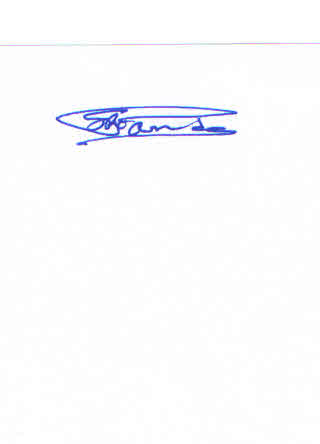 Date: 18-03-24								   Head of the DepartmentFacultyRecruitedVacantRemarksRegular (B.Sc.)05+0101NILRegular (BCA)0219NILRegular (M.Sc.)0104NILRegular (MCA)0202NILCHB0400NILAdhoc (BCA)08NILNILAdhoc (M.Sc.)03NILNILAdhoc (MCA)02NILNILNon-teaching06NILNILNameHighest QualificationDesignationSpecializationTeaching ExperienceProf. M. P. DhorePh.D.Principal and Professor Pattern Recognition26Prof. S.R. Pande Ph.D. Professor and HeadSoft Computing32Prof. R.N. Jugele Ph.D. ProfessorMultimedia, Programming Language & Cloud Computing27Dr. A.A.Halder Ph.D., NETAssistant ProfessorPattern Recognition11Dr. J. K. KechePh.D.Assistant ProfessorPattern Recognition04Dr. S. R. GedamPh.D.Assistant ProfessorData Mining04NameHighest QualificationDesignationSpecializationTeaching ExperienceDr. V. C. PandePh.D. Assistant ProfessorData Mining04Ms. P. M. DadheM. Sc. NET.Assistant Professor NLP04NameHighest QualificationDesignationSpecializationTeaching ExperienceDr. M. T. WanjariPh.D.Assistant ProfessorPattern Recognition04NameHighest QualificationDesignationSpecializationTeaching ExperienceMr. A. M. BodkheMCAAssistant ProfessorComputer Application04Ms. Asfiya Sheikh MCAAssistant ProfessorComputer Application04YearGroupNumber of Students AdmittedB.Sc. Semester IPCSM55B.Sc. Semester ISCSM41B.Sc. Semester IECSM32B.Sc. Semester IB.Sc. Semester IIIPCSM55B.Sc. Semester IIISCSM45B.Sc. Semester IIIECSM33B.Sc. Semester IIIB.Sc. Semester VPCSM52B.Sc. Semester VSCSM33B.Sc. Semester VECSM31B.Sc. Semester VB.C.A. I115B.C.A. III106B.C.A. V107M.Sc.Semester IComputer Science15M.Sc.Semester IIIComputer Science31M.C.A. I30M.C.A. III31Ph.D10Value Added ProgramP. G. STUDENT INDUCTION PROGRAMMEYes, NoACADEMIC PLANNINGSYes, NoBRIDGE COURSE TAUGHTYes, NoREMEDIAL COURSE TAUGHTYes, NoProgramme NameNumber of students who appeared in the final year examinationNumber of students who passed in final year examinationPass PercentageB.Sc.I1065753.77B.Sc. III1248870.96B.Sc. V13010883.07B.C.A.I1138170.43B.C.A. III1098174.30B.C.A. V1107870.90M.Sc. I381846.15M.Sc. III422047.61M.C.A. I322365.71M.C.A. III352983.00Programme NameNumber of students who appeared in the final year examinationNumber of students who passed in final year examinationPass PercentageB.Sc.II996060.60B.Sc. IV1247560.48B.Sc. VI13010883.00B.C.A.II1106559.10B.C.A. IV1087468.51B.C.A. VI1117466.66M.Sc. II382668.42M.Sc. IV422969.04M.C.A. II333086.00M.C.A. IV3535100Sr. No.Name of the StudentsClassTitle   Sr. No.Name of the StudentsMerit Position1Himdevi S. Thakre1st2Minakshi D. Shiwankar10th    Sr. No.Name of the StudentsMerit Position1Apurva A. Tiwari2nd2Vaishnavi S. Shivhare8th3Achal D. Ghagi10th    Sr. No.Name of the StudentsMerit Position1Swati H. Choudhari3rd2Bhushan N. Zalke4th3Ashwini A. Paradkar4th 4Rashmi S. Wasnik5th5Pooja R. Tale5th6Neha R. Kalaskar7th7Vaibhavi P. Kale7th8Gayatri M. Bukkawar9thNo. of students enrolling in higher EducationName of institution joinedName of program admitted toUG to PGPG to ResearchPlacementOn-CampusOff-Campus25Title of the PaperName of AuthorTitle of journalYear of publicationStudy of Classification problem using Random ForestPriya Sharma, Yachana BisaneSpecial Issue of Journal of Innovation in Sciences (Online), ISSN: 2394-80512022-23Review on deep learning based firewall Management systemAleena Azam Ansari,Yashree MasurkarSpecial Issue of Journal of Innovation in Sciences (Online), ISSN: 2394-80512022-23A Survey of Crime Rate Prediction Ganesh Pandre,Harshal NehareSpecial Issue of Journal of Innovation in Sciences (Online), ISSN: 2394-80512022-23A Review of Attendance Management System Using Face RecognitionSmita Khorgade,Vishnavi ShivhareSpecial Issue of Journal of Innovation in Sciences (Online), ISSN: 2394-80512022-23Tools and Techniques of  Sentiments Analysis: A ReviewNeha Yadav,Ritika GanvirSpecial Issue of Journal of Innovation in Sciences (Online), ISSN: 2394-80512022-23Review of cursor movement using Hand GesturePraju Bhagat,Prakash PatilSpecial Issue of Journal of Innovation in Sciences (Online), ISSN: 2394-80512022-23A Review of License Plate Recognition Using SVMApurva Tiwari,Achal GhagiSpecial Issue of Journal of Innovation in Sciences (Online), ISSN: 2394-80512022-23A Review : Facial Recognition using Machine Learning AlgorithmKartik Borker,Mayur BorateSpecial Issue of Journal of Innovation in Sciences (Online), ISSN: 2394-80512022-23Content Based Image Retrieval: A SurveySanket Hadge,Nikhil MohurleSpecial Issue of Journal of Innovation in Sciences (Online), ISSN: 2394-80512022-23Identifying Fake News using Machine and Deep LearningAchal Kale,Sparsh GajbiyeSpecial Issue of Journal of Innovation in Sciences (Online), ISSN: 2394-80512022-23A Review on 3D Face Recognition SystemSuraj Harode,Swapnil UrkudeSpecial Issue of Journal of Innovation in Sciences (Online), ISSN: 2394-80512022-23REVIEW ON SIGNATURE VERIFICATION USING IMAGE PROCESSINGTrupti Padole,Payal AtramSpecial Issue of Journal of Innovation in Sciences (Online), ISSN: 2394-80512022-23Sr. No.Name of StudentsConference typeParticipation asSr. No.Name of the activityThe number of students who Participated   Sr. No.Name of the StudentsMOOCs / NPTEL/ SWAYAM1Rutuja KalbandeSWAYAM2Swati ChoudhriSWAYAM3Megha MendeSWAYAM4Ashwini SurkarSWAYAM5Divya PawarSWAYAM6Pooja TaleSWAYAM7Rajsi KingriSWAYAM8Yashashree LangdeSWAYAM9Ankita WaghareSWAYAM10Mrunali GajbhiyeSWAYAMSr. No.Name of AuthorTitle of the PaperTitle of journal Year of publicationCitation Index Institutional affiliation as mentioned in the publicationNumber of citations excluding self-citation1Dr. M. T. WanjariA Review of Attendance Management System Using Face RecognitionSpecial Issue of Journal of Innovation in Sciences (Online), ISSN: 2394-80512023---2Dr. M. T. WanjariIndustrial Automation and Inspection in Food and AgricultureSpecial Issue of JIS (Online), ISSN: 2394-80512023---3Dr. M. T. WanjariA Review of License Plate Recognition Using SVMSpecial Issue of JIS (Online), ISSN: 2394-80512023---4Dr. M. T. WanjariFiltering Technique in Image DenoisingSpecial Issue of JIS (Online), ISSN: 2394-80512023---5Dr. M. T. WanjariA Survey of Data Visualization Techniques for Big DataSpecial Issue of JIS (Online), ISSN: 2394-80512023---6.Dr. M. T. WanjariTransforming Social Data into Visual Insights: A Review of 3D Visualization TechniquesSpecial Issue of JIS (Online), ISSN: 2394-80512023---7Dr. M. T. WanjariA Comparative study of Big Data Analytics in HealthcareSpecial Issue of JIS (Online), ISSN: 2394-80512023---8Dr. M. T. WanjariIdentifying Fake News using Machine and Deep LearningSpecial Issue of JIS (Online), ISSN: 2394-80512023---9Dr. M. T. WanjariForest Fire Prediction using Data ScienceSpecial Issue of JIS (Online), ISSN: 2394-80512023---10Amol A. BodkheA Survey of Data Visualization Techniques for Big DataSpecial Issue of JIS (Online), ISSN: 2394-80512023---11Anandi J. Mungole,Transforming Social Data into Visual Insights: A Review of 3D Visualization TechniquesSpecial Issue of JIS (Online), ISSN: 2394-80512023---12Tejaswini S. RewatkarA Comparative study of Big Data Analytics in HealthcareSpecial Issue of JIS (Online), ISSN: 2394-80512023---13Prajakta T. LakhmapureA Comparative study of Big Data Analytics in HealthcareSpecial Issue of JIS (Online), ISSN: 2394-80512023---14Ms. Ashwini M. RahangdaleForest Fire Prediction using Data ScienceSpecial Issue of JIS (Online), ISSN: 2394-80512023---15Ankita S. ChaudhariPrediction using Data ScienceSpecial Issue of JIS (Online), ISSN: 2394-80512023---16Dr. J. K. KecheImplementing Filtering Technique in Image DenoisingSpecial Issue of JIS (Online), ISSN: 2394-80512023---17Dr. J. K. KecheHuman Facial Expression Recognition Techniques: A StudySpecial Issue of Journal of Innovation in Sciences (Online), ISSN: 2394-80512023---18Dr. J. K. KecheComparative Analysis of Iris-Based Biometric SystemsSpecial Issue of Journal of Innovation in Sciences (Online), ISSN: 2394-80512023---19Dr. J. K. KecheA Review : Facial Recognition using Machine Learning AlgorithmSpecial Issue of Journal of Innovation in Sciences (Online), ISSN: 2394-80512023---20Dr. J. K. KecheContent Based Image Retrieval: A SurveySpecial Issue of Journal of Innovation in Sciences (Online), ISSN: 2394-80512023---21Dr. J. K. KecheA Review on 3D Face Recognition SystemSpecial Issue of Journal of Innovation in Sciences (Online), ISSN: 2394-80512023---22Manisha ChawaleReview of big data analytics providing security in HealthcareSpecial Issue of Journal of Innovation in Sciences (Online), ISSN: 2394-80512023---23Amruta J.ThakurAscept and Role:Cryptography in Cyber SecuritySpecial Issue of Journal of Innovation in Sciences (Online), ISSN: 2394-80512023---24Prof.R.N.JugeleAscept and Role:Cryptography in Cyber SecuritySpecial Issue of Journal of Innovation in Sciences (Online), ISSN: 2394-80512023---25Prof.R.N.JugeleA Machine Learning Based Approach for twitter sentiment analysis on large datasetSpecial Issue of Journal of Innovation in Sciences (Online), ISSN: 2394-8051202326Prof.R.N.JugeleDDeep Learning BasedF Firewall Anomalies PPrevention and DDetection SystemSpecial Issue of Journal of Innovation in Sciences (Online), ISSN: 2394-8051202327Prof.R.N.Jugele   Cloud Service Selection to Minimize Response and Improves Throughput Time in Cloud EnvironmentSpecial Issue of Journal of Innovation in Sciences (Online), ISSN: 2394-8051202328Ms.AsfiyaSheikhDeep Learning BasedFirewall AnomaliesPrevention and Detection SystemSpecial Issue of Journal of Innovation in Sciences (Online), ISSN: 2394-8051202329Ms.Puja M.DadheA Machine Learning Based Approach for twitter sentiment analysis on large datasetSpecial Issue of Journal of Innovation in Sciences (Online), ISSN: 2394-8051202330Ms.Puja M.DadheTool and Techniques of sentiment Analysis on Large DatasetSpecial Issue of Journal of Innovation in Sciences (Online), ISSN: 2394-8051202331Ms.Puja M.DadhePerformance of routing protocol in Hybrid wireless Network including cluster head using text mining for Bussiness AnalyticsSpecial Issue of Journal of Innovation in Sciences (Online), ISSN: 2394-8051202332Ms.Puja M.DadheDigtal Image processing and recognition using pythonSpecial Issue of Journal of Innovation in Sciences (Online), ISSN: 2394-8051202333Dr.Shilpa GedamRevealing and classification of Deepfakes video’s image using a customize Convolution Neural Network Model.Procedia computer science 218(2023)2636-2652202334Ms.Shrutika V.LokhandeDigtal Image processing and recognition using pythonSpecial Issue of Journal of Innovation in Sciences (Online), ISSN: 2394-8051202335Ms.Anuradha G.GohadPerformance of routing protocol in Hybrid wireless Network including cluster headSpecial Issue of Journal of Innovation in Sciences (Online), ISSN: 2394-8051202336Dr. Varsha C. PandeSummarization Techniques for Text Data: A ReviewSpecial Issue of Journal of Innovation in Sciences (Online), ISSN: 2394-8051202337Dr. Varsha C. PandeREVIEW ON TEXT SUMMARIZATION WITH MACHINE LEARNINGSpecial Issue of Journal of Innovation in Sciences (Online), ISSN: 2394-8051202338Dr. Varsha C. PandeDigital Image processing and Recognition Using PythonSpecial Issue of Journal of Innovation in Sciences (Online), ISSN: 2394-80512023s39Dr. A. A. HalderA Review of Realtime Emotion Recognition Using CNN Deep LearningSpecial Issue of Journal of Innovation in Sciences (Online), ISSN: 2394-8051202340Dr. A. A. HalderComparative Analysis of Iris-Based Biometric SystemsSpecial Issue of Journal of Innovation in Sciences (Online), ISSN: 2394-8051202341Dr. A. A. HalderREVIEW ON SIGNATURE VERIFICATION USING IMAGE PROCESSINGSpecial Issue of Journal of Innovation in Sciences (Online), ISSN: 2394-8051202342Dr. A. A. HalderHUMAN FACIAL EXPRESSION RECOGNITION TECHNIQUES: A STUDYSpecial Issue of Journal of Innovation in Sciences (Online), ISSN: 2394-8051202343Dr. Subhash R. PandeDesign and implementation of hybrid cryptosystem using AES and DESSpecial Issue of Journal of Innovation in Sciences (Online), ISSN: 2394-8051202344Dr. Subhash R. PandeEffort and Cost benefit analysis of cloud Data Warehouse over Traditional Data WarehouseSpecial Issue of Journal of Innovation in Sciences (Online), ISSN: 2394-8051202345Dr. Subhash R. PandeReview on An Artificial Neural Network and Backpropagation AlgorithmSpecial Issue of Journal of Innovation in Sciences (Online), ISSN: 2394-8051202346Dr. Subhash R. PandeReview on Recent Trends in Data Security Implemented via Combining Cryptography and SteganographySpecial Issue of Journal of Innovation in Sciences (Online), ISSN: 2394-80512023Sr.NoName of the FacultyTitle of Conference/ Seminar/ workshop AttendedPeriodLevel International/ National/State /University /CollegeWhether Presented papersWhether abstract /paper  publishedIn Souvenir/Abstract Book1Mrs. Swati S. KhandalkarInternational Conference on Recent Trends in Multidisciplinary Research (ICRTMR-2023)Paper Titled: Heart disease diagnosis based on machine learning algorithms: a review2022-2023National ConferenceYesYes2Ms. Ashwini M. RahangdaleInternational Conference on Recent Trends in Multidisciplinary Research (ICRTMR-2023)Paper Titled: Forest fire prediction using data science 2022-2023National ConferenceYesYes3Ms. Mansi S. HingleInternational Conference on Recent Trends in Multidisciplinary Research (ICRTMR-2023)Paper Titled: Industrial automation and inspectionsin food and agriculture2022-2023National ConferenceYesYes4.Mrs. Aarya A. ChandekarInternational Conference on Recent Trends in Multidisciplinary Research (ICRTMR-2023)Paper Titled: Industrial automation and inspectionsin food and agriculture(NCRIICT-2023)2022-2023National ConferenceYesYes5 Dr. Manish T. WanjariInternational Conference on Recent Trends in Multidisciplinary Research (ICRTMR-2023)Paper Titled: Face Recognition using Feature Extraction Technique14-15/01/2023InternationalConferenceYesYes6Dr. Manish T. Wanjari108th Indian Science Congress Association (ISCA-2023) (Including Computer Sciences) Paper Titled: Image Denoising using Filtering Approach03-07/01/2023National ConferenceYesYes7Dr. J. K. KechesInternational Conference on “Recent Trends in Multi-Disciplinary Research” (ICRTMR-2023)Title of Paper:-Face Recognition using Feature Extraction Technique14-15 Jan, 2023International ConferenceYesYes8Amruta J.ThakurInternational Conference on Recent Trends in Multi-Disciplinary Research (ICRTMR-2023)Title of Paper:-Cloud cryptography:Countering Data Protection and Data Security in cloud14-15 Jan, 2023International ConferenceYesYes9Prof .R.N.JugeleInternational Conference on Recent Trends in Multi-Disciplinary Research (ICRTMR-2023)Title of Paper:-Cloud cryptography:Countering Data Protection and Data Security in cloud14-15 Jan, 2023International ConferenceYesYes10Ms. Asfiya SheikhInternational Conference on Recent Trends in Multi-Disciplinary Research (ICRTMR-2023)Deep learning Powered Firewall Anomaly Management Environment using Convolution and Recurrent Neural Network.14-15 Jan, 2023International ConferenceYesYes11Ms.Puja M.DadheInternational Conference on Recent Trends in Multi-Disciplinary Research (ICRTMR-2023)Traffic Control system with green corridor for Emergency services14-15 Jan, 2023International ConferenceYesYes12Dr.Shilpa GedamInternational Conference on Recent Trends in Multi-Disciplinary Research (ICRTMR-2023)Prediction of psychological problems among children using deep learning techniques.14-15 Jan, 2023International ConferenceYesYes13Ms.Anuradha G.GohadInternational Conference on Recent Trends in Multi-Disciplinary Research (ICRTMR-2023)Traffic Control system with green corridor for Emergency services14-15 Jan, 2023International ConferenceYesYesName of TeacherTitle of the AwardTitle of Agency/ ConferenceNational / InternationalThe organization with which MoU is signedYear of signing MoUDurationList the actual activities under each MOU year wiseNumber of students/teachers who participated under MoUsNature of the ProjectDurationName of funding AgencyAmount SanctionedAmount ReceivedBookBookBook EditedTitleISBN and DateChapterName of the guidePh.DPh.DPh.DName of the guideAwardedSubmittedRegisteredProf. M.P. Dhore----07Prof. S.R. Pande--0201Prof. R.N. Jugele--0304Name of the nongovernment funding agencies/ individuals/ self-financing courses /consultancy service.Purpose of the Grant/FundFund generated in rupees. 